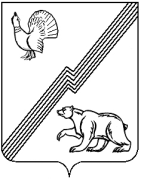 АДМИНИСТРАЦИЯ ГОРОДА ЮГОРСКАХанты-Мансийского автономного округа – ЮгрыПОСТАНОВЛЕНИЕ от 06 декабря 2019 года								             № 2608О внесении изменений в постановлениеадминистрации города Югорска от 10.11.2017 № 2775 «О Порядке рассмотрения обращенийграждан, объединений граждан, в том числе юридических лиц, поступающих  главе города Югорска, первому заместителю главы города Югорска, заместителю главы города Югорска, руководителям органов и структурных подразделений администрации города Югорска»В целях реализации права граждан на обращение  к  главе города Югорска, первому заместителю главы города Югорска, заместителю  главы города Югорска, руководителям органов и структурных подразделений администрации города Югорска внести в постановление администрации города Югорска от 10.11.2017 № 2775 «О Порядке рассмотрения обращений граждан, объединений граждан, в том числе  юридических лиц, поступающих  главе города  Югорска, первому заместителю главы города Югорска, заместителю главы города Югорска, руководителям органов и структурных подразделений администрации города Югорска» (с изменениями от  26.01.2018 № 219, от 02.03.2018 № 641, от 10.07.2018 № 1936, от 15.10.2018 № 2831, от 26.04.2019 № 858, от 04.07.2019 № 1491) следующие изменения:1. Пункт 2.3 раздела II изложить в следующей редакции:«2.3. Письменное обращение гражданина регистрируется в течение трех дней с момента поступления в администрацию города Югорска.».2. Дополнить раздел II подпунктом 2.12. следующего содержания:«2.12. Поступившее «необращение» регистрируется в системе электронного документооборота, гражданину в течение 7 дней со дня регистрации направляется уведомление с разъяснением  требований, предъявляемых Федеральным законом «О порядке рассмотрения обращений граждан Российской Федерации» к письменным обращениям, ответ по существу не дается.».3. Строку 8 «Графика личного приёма граждан, объединений граждан, в том числе юридических лиц руководителями органов и структурных подразделений администрации города Югорска» приложения 3 изложить в следующей редакции:4. Контроль за выполнением постановления возложить на начальника отдела документационного и архивного обеспечения администрации г. Югорска О.Т. Ососову.Глава города Югорска                                                                                          А.В. БородкинСемкина Татьяна Александровна– начальник управления по вопросам муниципальной службы, кадров и наградул. 40 лет Победы, 11,кабинет 408каждый вторник месяцас 15 до 17 часов